Curriculum VitaeLanguages KnownEnglishHindiMalayalamDeclarationI hereby declare that all the data and information provided above are true and correct to the best of my knowledge and I hold responsible myself for any irregularities if found.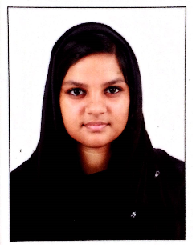 NooriyaNooriya.369342@2freemail.com n: 0    Career ObjectiveTo Build a career in a progressive organization that will provide me an exciting opportunity to learn more and utilizes my skills and experience. To be efficient and effective in whatever endeavor I undertake and prove myself worth. Diligence and Honesty are what I aim to practice.Work ExperienceWorked as ground staff trainee at Calicut International Airport (One month).Worked as Reservation and Ticketing staff at ITL travel and tours Pvt Ltd, Trivandrum (4 months)Worked as Reservation and Ticketing staff at CreativeTours and Travels Pvt Ltd, Trivandrum (1 year and 2 months).Worked as Reservation and Ticketing staff at Fine Travels , Telichery (1Year)Worked as Reservation and Ticketing staff at Rawabi Tours and travels.  (6 months).Educational BackgroundCompleted Diploma in Travel and Tourism; Bharath Sevak Samaj. (2012-13)Completed Diploma in Airport Management; Bharath Sevak Samaj. (2012-13)Completed +2  (Board of higher secondary examinations, Kerala) in the year 2011-2012.Completed SSLC (Board of public examinations, Kerala) in the year 2010.Certification CoursesIATA / UFTAA certified (Montreal, CANADA)Completed Travelport Galileo GDS TrainingSoftware SkillsAmadeus.Abacus.Galileo.Microsoft Office.Adobe PhotoshopKey SkillsExcellent communication and interpersonal skills. A good team player and motivator.Ability to work under pressure and meet deadlines.